The emergence of a common enemy is often the catalyst for sworn enemies to unite. In first century Palestine, Pharisees who were the respected religious teachers of the law and Herodians who represented secular Jewish power and wealth despised each other on both religious and political grounds. When both were faced with a perceived threat to their authority, however, they united in opposition. Their “opponent” in that context was Jesus of Nazareth. No good was to come of their alliance. They come together and try to set a trap for him. In attempting to set him up, they ironically pay him the greatest of tributes: addressing him as “teacher”, they acknowledge his sincerity and admit that he teaches the way of God in accordance with the truth. They witness to his lack of concern with status and hierarchical division.The question of these traditional enemies is intended to put Jesus in a “no win” position: “Is it lawful to pay tribute to the emperor or not?” Jesus turns the question back upon them. He lets them know that he is aware of their malicious intentions and asks them to produce the coin used for the tax. He thus makes the issue one of images, a sensitive issue for all Jews, rather than of tribute. The Roman denarius that they produce bears the bust of the Roman emperor and the Latin inscription, “Tiberius Caesar, son of the divine Augustus, High Priest”.Jesus’ response, “Give to Caesar what belongs to Caesar and to God what belongs to God”, can be interpreted in several ways. Is Jesus simply exposing their hypocrisy as bearers of images? From a Jewish perspective, everything belongs to God, the earth and all its riches. The disciples of the Pharisees and the Herodians are Jews, even if the sympathies of the latter lean towards the Roman occupiers. Is he telling them to pay the tax while still recognising God’s prior claim? Is he telling them not to pay the tax precisely because the emperor has no claim on what belongs to God? Is he critiquing the Roman occupation or legitimizing it? Or is he saying something else? They are left to interpret his response as they wish. One thing is clear: Jesus’ words have nothing to do with the modern distinction between Church and secular state. There are good reasons for paying taxes in a secular state and for contributing financially to the life of the Church. It is quite anachronistic to invoke this text in support of paying state taxes or of supporting the Church financially. The story is more about sincerity and truth in our relationships with each other and with the God of all truth. That must be the main criterion for any personal or global alliance, military or otherwise.					                                      An excerpt by Sr. Veronica Lawson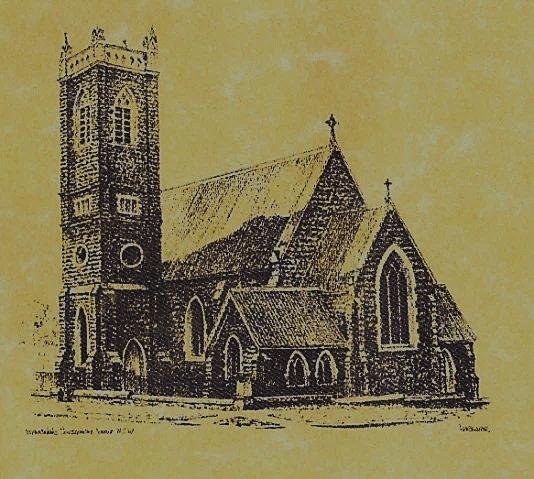 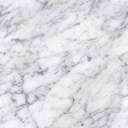   Feast DayWishing all our wonderful dads a Happy Father’s Day                    FEAST DAY	                                                                                  28th October:  Saints Simon and Jude                                  SAVE THE DATE Special Mass for the deceased will be celebrated on Friday 10th November at 6pm.              ~			           ~			     ~                   CAUTION: work will begin soon with the laying of pavers outside front of church.                  ~PARISH  NEWS~   	                        CLERGY APPOINTMENT   Archbishop Christopher Prowse has made the following parish appointments from Monday 1st January 2018 – Fr. Luke Verrell has been assigned to Bega and Fr. George Ogah will commence duties here in Tumut.     CATHOLIC MISSION APPEAL will be conducted in our parish this weekend.  Money donated to this appeal will help fund St. Luke’s Health Centre in Uganda where an ambulance is urgently needed to transport new mothers and babies to the Health Centre.  Please give generously. 						 CATHOLIC VOICE  October edition is now available.   	             	                  	 SONGS OF PRAISE  will be hosted by the Tumut Valley Community Church on Sunday 29th October 2017 at 7pm.  We invite people interested in being part of our catholic choir group to join us for practice each Tuesday afternoon in October at 5.15pm in the Parish Chapel.	 						            AUSTRALIAN CATHOLIC YOUTH FESTIVAL is a national gathering of 15,000 Catholic young people established by the Australian Catholic Bishops Conference. The Archdiocese of Sydney is hosting the Festival from December 7th to 9th 2017. The festival will launch the National Year of Youth, celebrating ten years on from hosting World Youth Day 2008.  The Archdiocese is encouraging schools, and parishes to participate.  For more information and registration www.cgyouthministry.org.au/acyf MANY THANKS   to our faithful commentator this weekend    ~ Cathy Purcell ~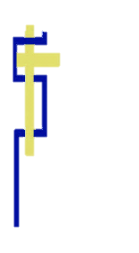 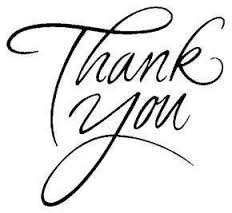               ~ GOSPEL REFLECTION ~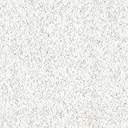 T  THIS WEEK     Saturday & Sunday  21st & 22nd October    T  THIS WEEK     Saturday & Sunday  21st & 22nd October    T  THIS WEEK     Saturday & Sunday  21st & 22nd October    T  THIS WEEK     Saturday & Sunday  21st & 22nd October    MinistrySaturday Vigil 6pm              Sunday 10am              Sunday 10amAcolyte              Trish Matthews              Peter Malone              Peter MaloneReader               Carmel Butler             Barry Madigan             Barry MadiganCommentator               Shirley Kenny              Cathy Purcell              Cathy PurcellChildren’s Liturgy                     ----------                Fran Butler                Fran ButlerMusicians           Maureen Norman           Patricia & Monica          Patricia & MonicaAltar Servers                New Servers       Jessica & Emily Kelly       Jessica & Emily KellyChurch Care________________________LINEN                  Bev PiperGroup 3:  Yvonne, Lee, Mary, Colleen & KathGroup 3:  Yvonne, Lee, Mary, Colleen & KathGroup 3:  Yvonne, Lee, Mary, Colleen & KathNEXT WEEK    Saturday & Sunday  28th & 29th October NEXT WEEK    Saturday & Sunday  28th & 29th October NEXT WEEK    Saturday & Sunday  28th & 29th October NEXT WEEK    Saturday & Sunday  28th & 29th October MinistryVigil 6pmVigil 6pm10amAcolyte               John Hickson                  John Hickson                Anne HuebnerReader               To be advised               To be advised                  Liz BoxallCommentator               To be advised               To be advised                Mary KellyChildren’s Liturgy                     ----------                     ----------              Caitlin LarterMusicians                 Anna Quinn                 Anna Quinn          Maureen Norman Altar ServersXavier Henderson & Riley  HothamXavier Henderson & Riley  HothamAbby Crampton & Olivia DeanChurch CareGroup 4:  The Dobbie Family  Group 4:  The Dobbie Family  Group 4:  The Dobbie Family  